БАТСҮМБЭР СУМЫН ИТХ-ЫН АЖЛЫН АЛБАНААС 2022 ОНЫ 04 ДҮГЭЭР САРД ХИЙСЭН АЖЛЫН МЭДЭЭ       ИТХ-д ирсэн албан тоотын хариу	Энэ сард зөвлөлийн хурал 03 сарын 28, 04.12-нд хуралдаж төлөөлөгчийн ээлжит 7-р хуралдааны тов, хэлэлцэх асуудлыг хэлэлцлээ. Сумын ИТХ-ын даргын 09 тоот захирамжаар 04 сарын 15-ны өдөр Хоршоо хөгжүүлэх сангийн тухай, Газрын тодотгол, Хүйн голын гүүрний хайрга олгох түр эрх олгох, ойн санг гэрээгээр эзэмшдэг нөхөрлөлийн үйл ажиллагааг дүгнэх, ИТХ-ын шинэчилсэн дүрэм, дэгийг батлах асуудлыг хэлэлцэнэ.Борнуур, Сүмбэр, Жаргалант сумдын ИТХ-ын төлөөлөгч нартай хамтарсан сургалтыг сумандаа зохион байгуулж аймгийн ИТХ-ын ажлын албанаас сургалт хийсэн. Хуралд хариутай 8 бичиг ирсэн, явсан бичиг 14 үйлдэв. Ажлын зургийг хавсаргав.                                 АЖЛЫН ЗУРАГ Мэдээ гаргасан:ИТХ-ын нарийн бичгийн дарга                    Н.Мөнхзул№Тоотын нэр, сар, өдөрЗаалтын утгаХэрэгжилт103.15Сумын “Хайрт хан хайрхан” холбоо Хүсэлт уламжлах тухай/Худалдаа үйлчилгээний журамтай болох/ 03.28-ны хурлаар хэлэлцэж бодлогын хороонд шилжүүлж сумын ЗД-ын захирамжийг хэрэгжүүлэх203.1507/190/АГХБХБГ/Чиглэл хүргүүлэх тухайГЗБ-тын 2022 оны төлөвлөгөөнөөс 6 газрыг хассан.303.21№03/АИТХ/Чиглэл хүргүүлэх тухайГХУСАЗ салбар зөвлөлийн ажлыг хуралд шилжүүлж зөвлөлийн хуралдаан зохион байгуулсан.403.24№79/АИТХ/Газрын төлбөрийн хэмжээг тогтоох тухайСуманд мөрдүүлж ажиллах хувийн хэрэг нээсэн.503.31 №1/787/ХЗДХ/Хяналт-шинжилгээ, үнэлгээний тухайЗасгийн газрын хуралдааны 62 дугаар тэмдэглэлийн хэрэгжилтийг гаргаж хүргүүлэх604.04№09/УЗН/Ажлын чиглэл хүргүүлэх тухайУЗН-лэгийн гишүүний татвар оруулах ажлыг эрчимжүүлэх чиглэлээр албан тоот БЗД нар, төсөвт байгууллагын дарга нарт хүргүүлсэн. 704.08№04/Сумын ЦХэсэг/Хүсэлт гаргах тухайАвтотээврийн ослоос урьдчилан сэргийлэх замын хашлагын хүсэлт гаргасан.804.12 №02/Сүмбэр эх нутаг холбоо/Ойн нөхөрлөлийн тайлан хэлэлцүүлэх тухайИТХ-ын төлөөлөгчдийн 15/IV-ны ээлжит 7-р дугаар хуралдаанаар тайланг хэлэлцэхС.Равдангийн нэрэмжит улсын аврах ангитай ЗДТГ-ын хамт олонтой очиж танилцлаа. 03.16ТАЗ-аас 7:4:10 арга зүйн сургалтаар Алдаа дутагдлыг шийдвэрлэх нь 03.24, 04.04.14-ны өдрийн цахим сургалтанд хамрагдсан.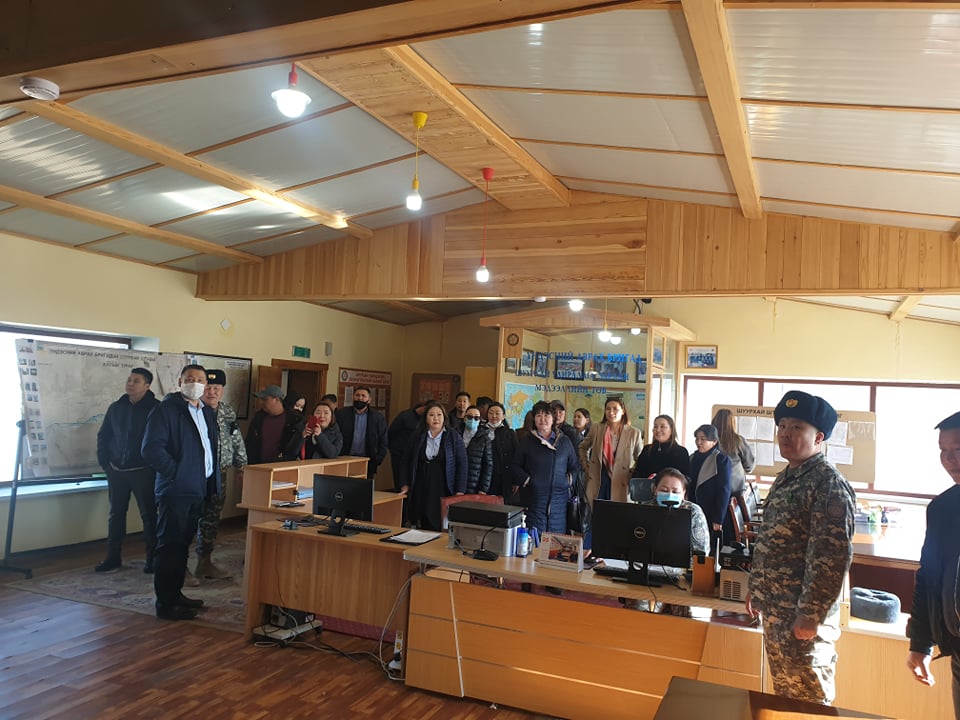 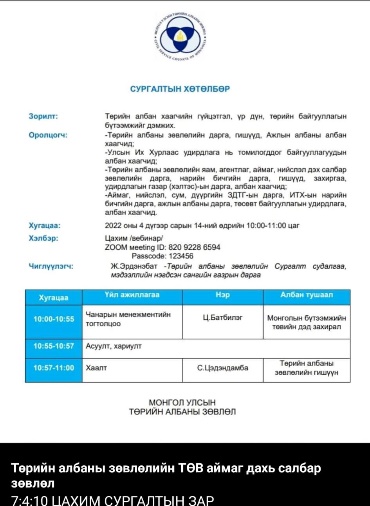 Сумын Бардангийн энгэрт оршуулгын үйл ажиллагаа явуулдаг “Цогт буян” ХХК нь хурал болон тамгын газарт 2021 онд хийсэн ажлын тайлангаа тавьж, ажлын байр нь суманд ажиллаж эхэлсэн. 03.15Сумын Бардангийн энгэрт оршуулгын үйл ажиллагаа явуулдаг “Цогт буян” ХХК нь хурал болон тамгын газарт 2021 онд хийсэн ажлын тайлангаа тавьж, ажлын байр нь суманд ажиллаж эхэлсэн. 03.15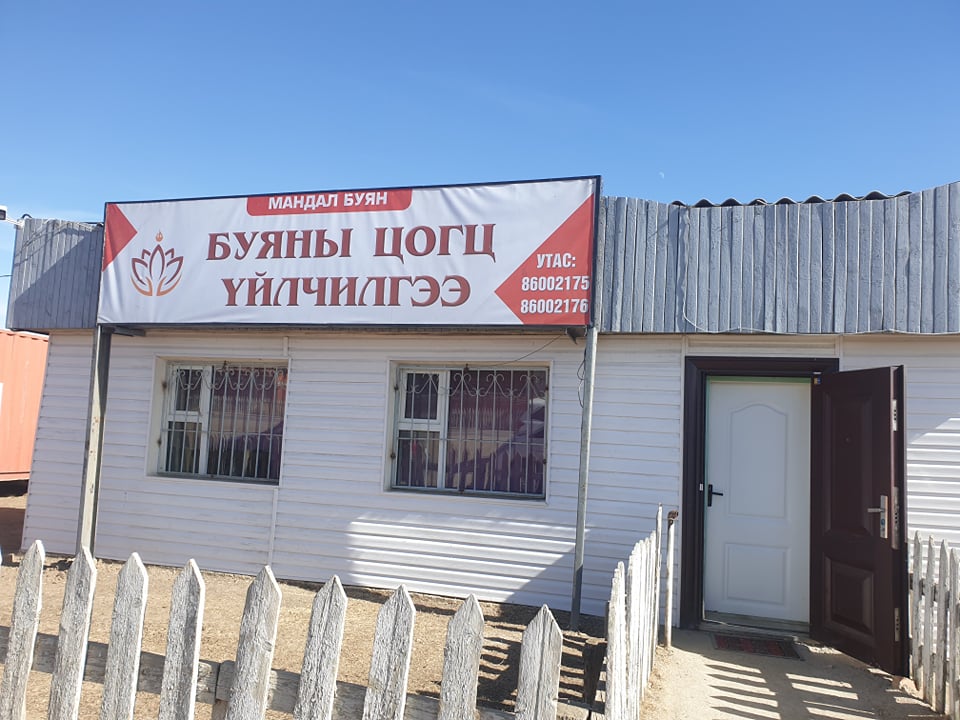 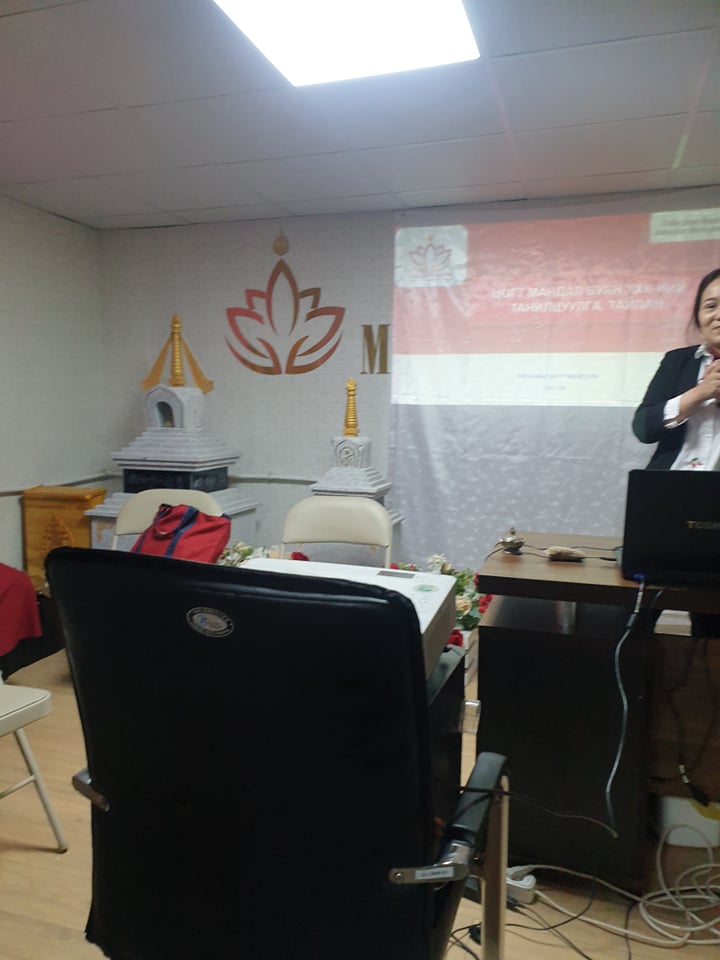 Жендэрийн үндэсний хорооноос 03 сард зарласан  "Харилцан хүндэтгэе" аянд хамрагдлаа. Наурызын түмний баяраар УИХ-ын гишүүн Ж.Батжаргал, аймгийн хурлын дарга Ц.Жамбалсүрэн нарын бүрэлдэхүүн ирж орон нутагт хийгдэж байгаа ЕБС-ийн барилга, 1-р багийн Хүйн голын гүүр, ЭМТ-ийн тулгамдаж буй ажлын явцтай танилцсан. 03.22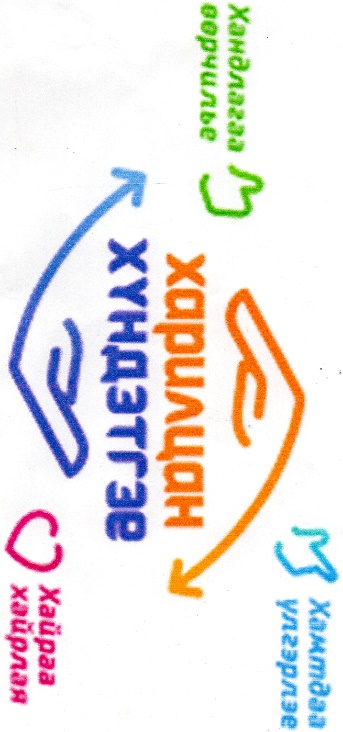 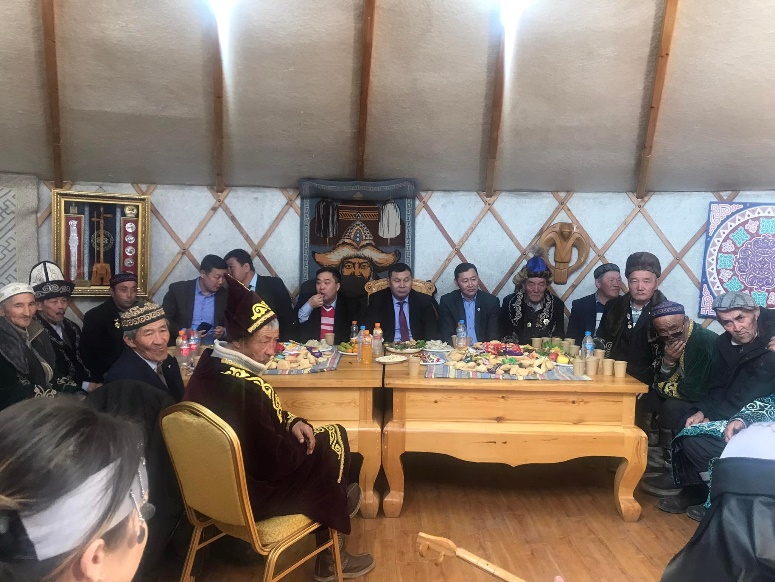 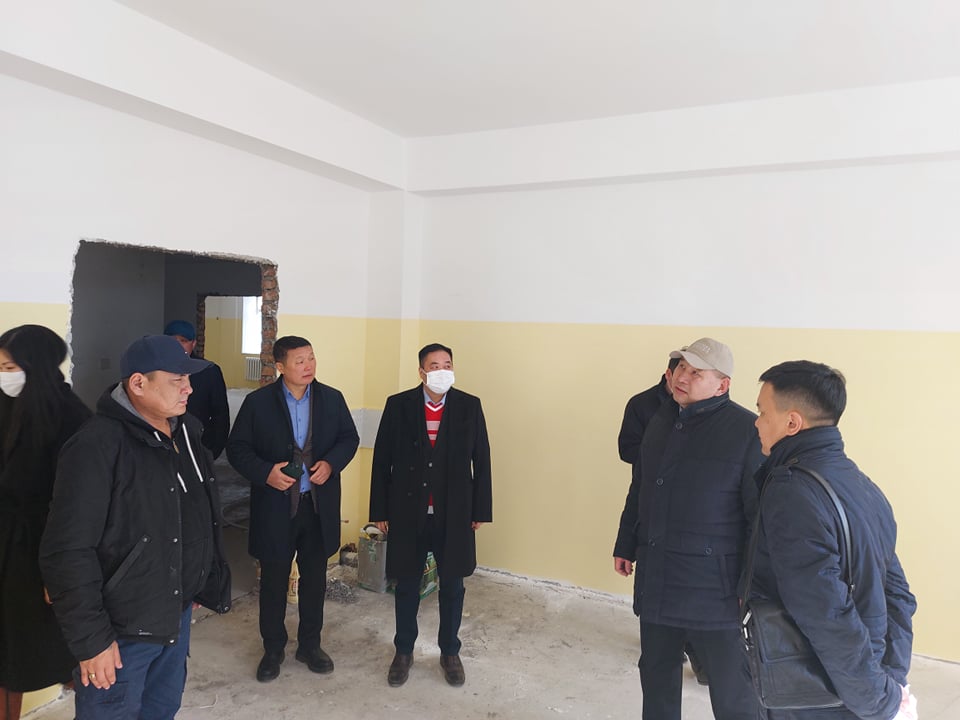 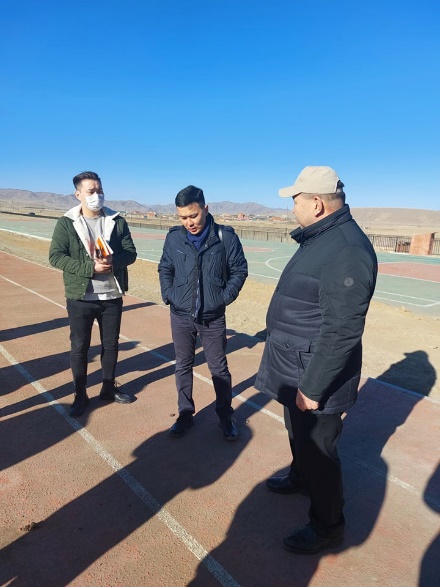 “Хүүхэд-Эрхэм хэрэглэгч” аяны удирдамжийн хүрээнд Хэрэглэгчийн эрх ашгийг хамгаалах зөвлөл, ЗДТГ-ын мэргэжилтэн нарын хамт ЭМСайдын тушаалын дагуу сургуулийн орчим бэлэн гоймон, электрон тамхины борлуулахгүй талаар дэлгүүрүүдэд танилцуулж ажилласан. 03.23“Хүүхэд-Эрхэм хэрэглэгч” аяны удирдамжийн хүрээнд Хэрэглэгчийн эрх ашгийг хамгаалах зөвлөл, ЗДТГ-ын мэргэжилтэн нарын хамт ЭМСайдын тушаалын дагуу сургуулийн орчим бэлэн гоймон, электрон тамхины борлуулахгүй талаар дэлгүүрүүдэд танилцуулж ажилласан. 03.23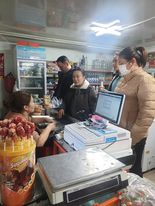 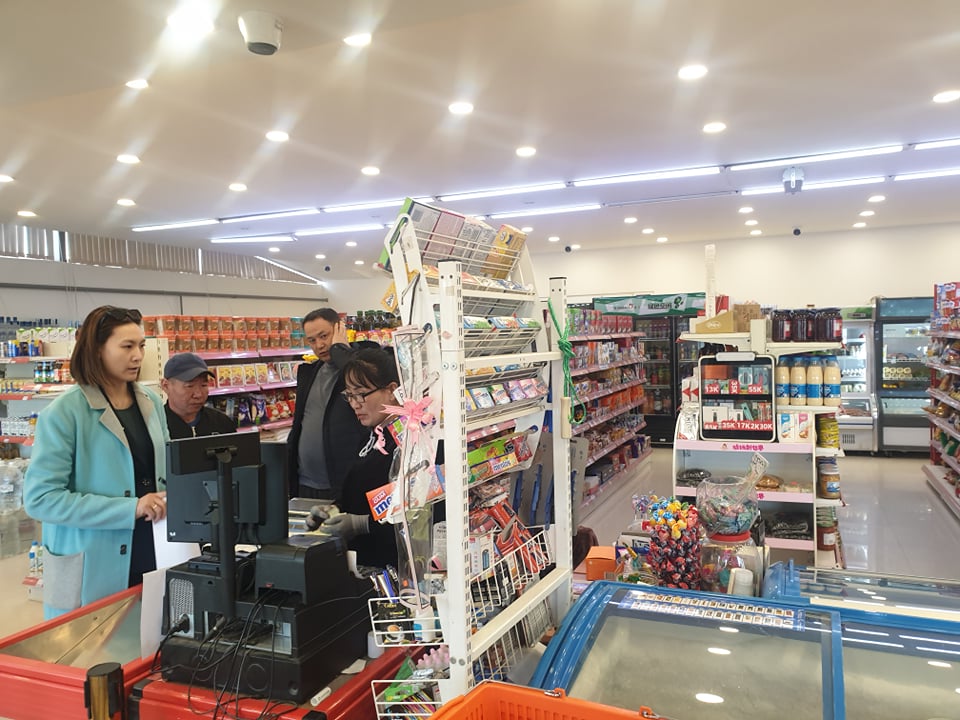 3 сарын 15-нд Үдлэг, 3 сарын 16-нд Баянголын баг,  3 сарын 17-нд Сөгнөгөр, Түшээ гүн3 сарын 22-нд Цогт-өндөр баг, 3 сарын 23-нд 2-р багийн 284, 290 точик3.24-нд Мандал багт зохион байгуулсан багийн хуралд ИТХ-ын дарга оролцлоо.3 сарын 15-нд Үдлэг, 3 сарын 16-нд Баянголын баг,  3 сарын 17-нд Сөгнөгөр, Түшээ гүн3 сарын 22-нд Цогт-өндөр баг, 3 сарын 23-нд 2-р багийн 284, 290 точик3.24-нд Мандал багт зохион байгуулсан багийн хуралд ИТХ-ын дарга оролцлоо.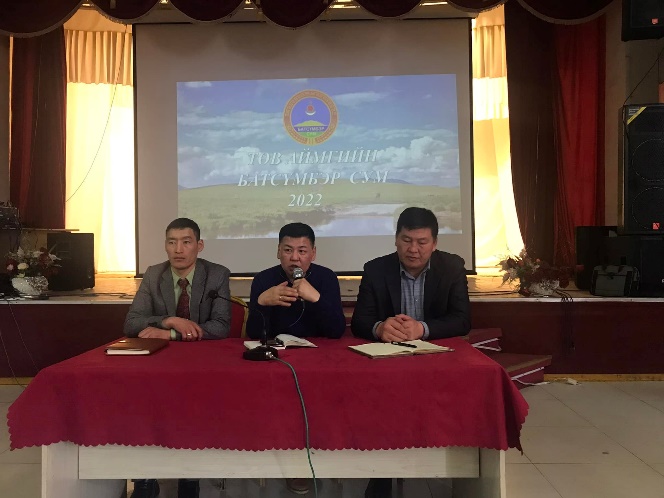 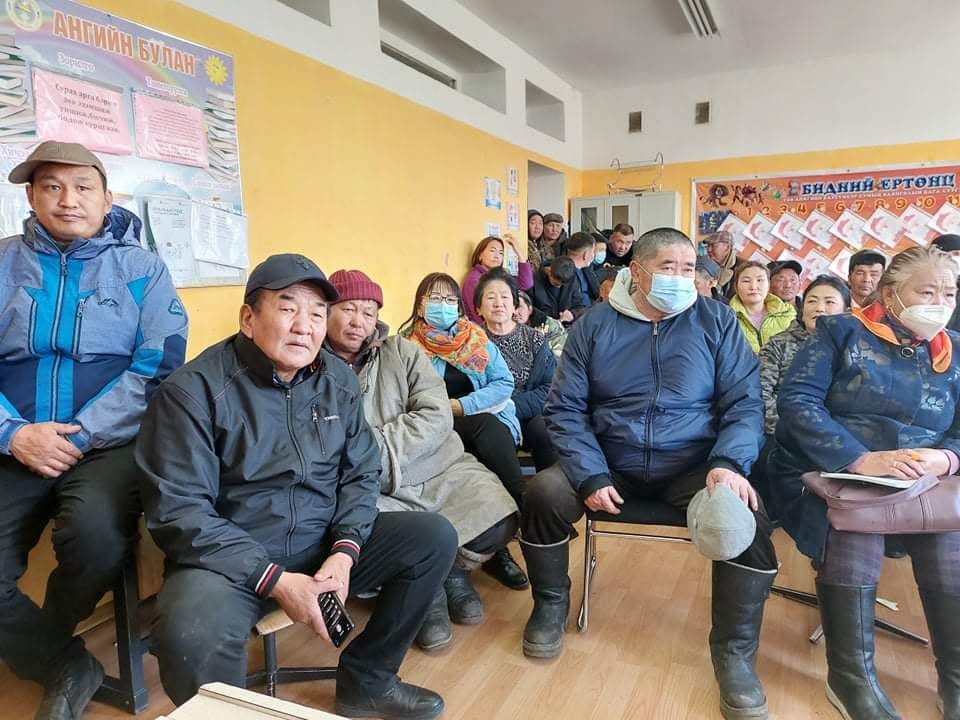 Гамшгийн аюулын зарлан мэдээллэх дохиогоор дадлага, сургалт хийж, бэлэн байдлыг хангах сумын анхан шатны багийн нөхөрлөлийн ахлагчийн томилгоогоор гишүүдийг үүрэгжүүлж сургалтанд хамруулсан. 03.24"Хувь хүний хөгжил ба байгууллагын соёл" сургалтыг ЗДТГ-ДЗОУБ-лагын хамтарсан ТАХ, иргэдэд зориулсан сургалтанд хамрагдсан. 03.25 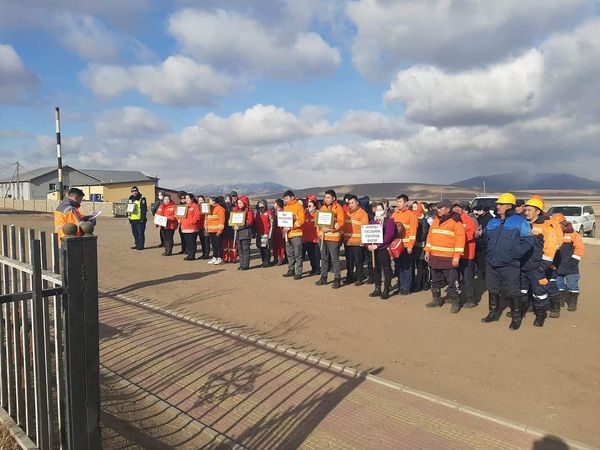 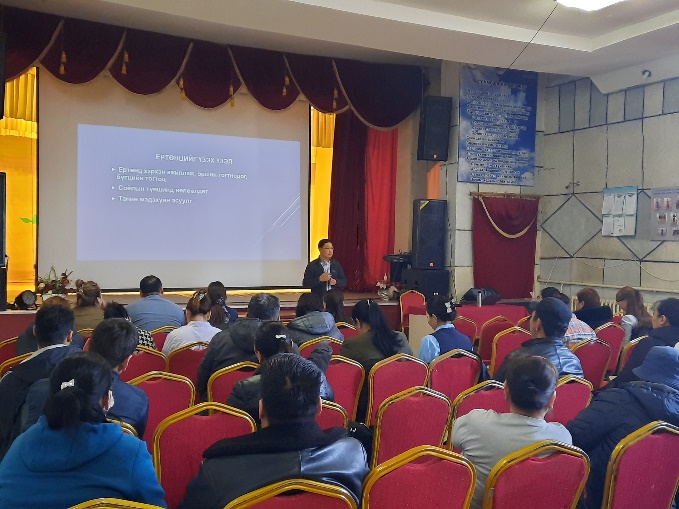 Бүх нийтийн цэвэрлэгээ хийх өдөрлөгт хамрагдлаа. 04.01ТАЗ-ийн 7:4:10 цахим хуралд оролцсон. 04.04, 14-ны өдөр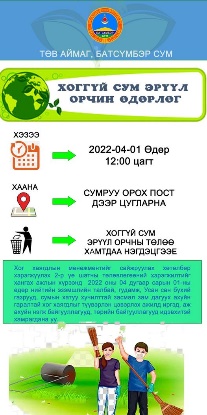 Сумын нутгийн зөвлөлтэй 2023 онд ЕБС-ийн 100 жилийн ой, 2024 онд сум байгууллагдсан 100 жилийн ой 2024 онд болохтой холбогдуулан сумын нутгийн зөвлөлийг шинэчлэх удирдлагууд уулзлаа. 04.06Борнуур, Сүмбэр, Жаргалант сумдтай хамтарсан ИТХ-ын төлөөлөгчийн бүсчилсэн сургалтыг сумын хурлын төлөөлөгч биш БИНХ-ын дарга 2, БЗД 1 оролцуулсан сургалт хийх хүсэлтийг АИТХ-ын ажлын албанд тавьж 04.08-нд АНҮТ-д зохион байгуулав. 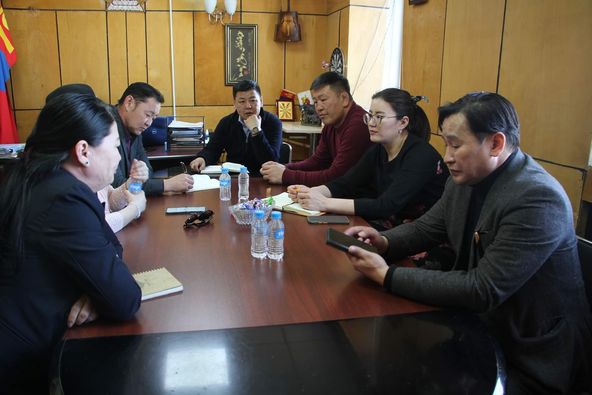 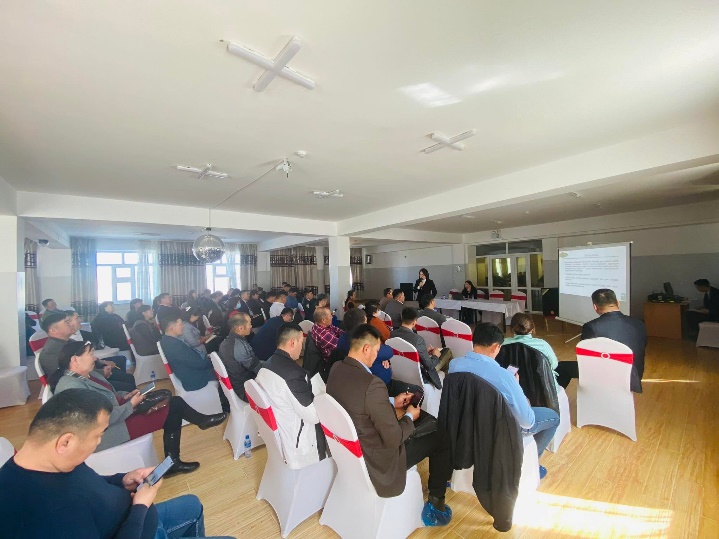 04-р сарын 08-ны сургалтанд оролцсон ИТХ-ын төлөөлөгч нар АТГ-ын олон нийтийн төвийн сайтанд нэгдлээ.Хурлын зөвлөлийн 3 удаагийн хурал хуралдаж ИТХ-ын төлөөлөгчдийн 7-р дугаар хуралдааны бэлтгэл ажил, хурлын тогтоол шийдвэрийг эрчимжүүлэх талаар ажлын хэсэг гарган төсөвт байгууллага, ААНБ-лагын үйл ажиллагаатай танилцах удирдамж гаргалаа.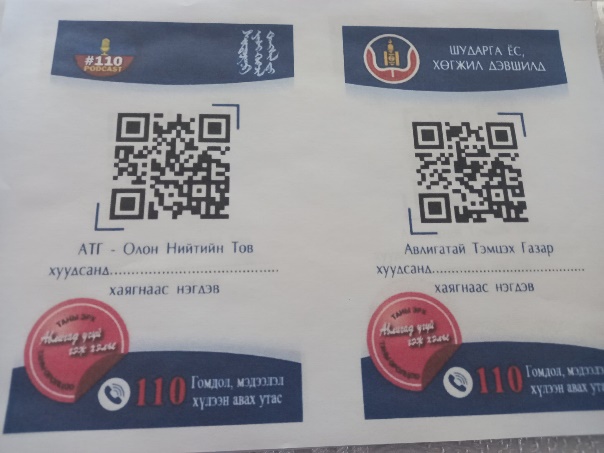 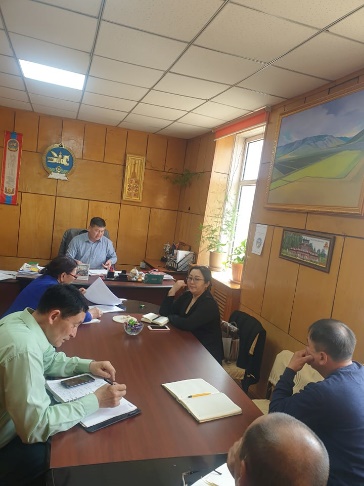 